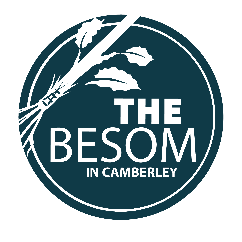 
 Gift Aid declaration 
The BESOM in Camberley
(Registered Charity Number 1160548)If you are a UK tax payer and eligible to Gift Aid your donation, please complete the form below and pass it to a Besom representative, for the attention of the Besom treasurer.  This will increase your gift by 25p for every £1 given (at the current rate) at no extra cost to you or Besom.  Thank you.  Your address is needed to identify you as a current UK taxpayer.Please treat as Gift Aid all qualifying gifts of money made from the date of this declaration and in the past four years.  I am a taxpayer and understand that if I pay less Income Tax and/or Capital Gains Tax than the amount of Gift Aid claimed on all my donations for that tax year it is my responsibility to pay any difference.Donor’s personal details          Please complete in block capitalsTitle……………      First names …………………………………………………………………….Surname ………………………………………………………………………………………………Full home address …………………………………………………………………………………………………………………………………………………………………………………………………Postcode ………………………………….Telephone ………………………………………………………….Email                         (telephone and/or email may be used by the Treasurer in the event of a query)…………………………………………………………………………………………………………….Date ………………………………………………………….Signature ………………………………………………………………………………………………..Please notify the charity if you: Want to cancel this declaration Change your name or home address No longer pay sufficient tax on your income and/or capital gains. Gift Aid is linked to basic rate tax currently 20%, which allows charities to reclaim 25p for every £1 donated.If you pay Income Tax at the higher or additional rate and want to receive the additional tax relief due to you, you must include all your Gift Aid donations on your Self-Assessment tax return or ask HM Revenue and Customs to adjust your tax code.Bank details:  Account name: The Besom in Camberley   Sort Code: 60-04-20   Account number: 97525243